STEFAN DORU MOSCU	Glavni je cilj ovog seminarskog rada bio stupiti u kontakt s jednim od poznatih živućih svjetskih umjetnika, a za nas je bio namijenjen upravo Stefan Doru Moscu.  Iako skeptične na samome početku, odlučile smo ozbiljno prionuti na posao. Najprije smo proučile umjetnika i njegov rad na službenoj internetskoj stranici i Instagram profilu, a zatim smo poslale e-mail u kojemu smo se predstavile, objasnile naš zadatak i nakon toga nestrpljivo čekale odgovor. Kada je komunikacija bila uspostavljena, sastavile smo niz pitanja na koje smo dobile i više nego zanimljive odgovore. S obzirom da se sve odvijalo na stranome jeziku i da se nikada prije nismo susrele s ovim načinom rada, želimo napomenuti da nam je zadatak donio motivaciju za naše buduće životne radnje i da smo vrlo sretne što smo dobile ovakvu priliku.Odakle dolazite i koliko imate godina?
''Dolazim iz Rumunjske i imam 36 godina.''Jeste li bili zainteresirani za likovnu umjetnost kada ste bili mlađi?
''Moj otac rezbario je drvo, bio je samouk pa sam cijelo svoje djetinjstvo proveo crtajući i radeći svoje igračke, a moja prva izložba bila je u vrtiću kada sam imao četiri godine.''Gdje pronalazite inspiraciju za svoja djela.
''Inspiraciju pronalazim kada putujem i u fimovima, ali i u političkim i kulturnim problemima.''Jeste li samo umjetnik ili imate i neki drugi posao?
''Nikada u životu nisam imao posao, pa pretpostavljam da sam umjetnik s punim radnim vremenom.''Je li teško biti umjetnik?
''Nekada je. Imam svoje uspone i padove kao i svatko ja mislim, ali na kraju krajeva vrlo sam sretan sa svojim životom i ne bih promijenio niti jednu stvar.''Primijetili smo da imate ženu, koja je usput vrlo lijepa, pa nas zanima kako je to biti umjetnik i živjeti s još jednom umjetnicom?
''Oženjen sam i da, vrlo je lijepa, hvala! Ona je moja PR menađerica i također slika. Vrlo dobro se slažemo i ona je moja najbolja prijateljica.''Jeste li ikada htjeli prestati baviti se s umjetnošću i iskušati se u nećemu drugom?
''Ne, uvijek sam davao sve od sebe da ispunim svoj san iz djetinjstva i nikada nisam želio nešto drugo.''Je li vam bilo teško kada ste bili na samom početku?
''Naravno, ali svaki udarac za mene je bio samo korak naprijed.''Uzmemo li u obzir sva vaša djela, imate li neko koje vam je najdraže i, ako imate, možete li ga ukratko opisati?
''Mislim da će meni uvijek najdraže djelo biti ono koje ću tek napraviti.''Želite li posjetiti Hrvatsku?
''Da, naravno. Imam prijatelje tamo i čuo sam da je lijepa zemlja, pa možda se i upoznamo.''I za kraj, želite li napisati par riječi za naše prijatelje u razredu i za našeg profesora, što ćemo im onda i pročitati?
''Prvenstveno se želim zahvaliti za ovaj intervju. Druga stvar, želim poručiti vašim prijateljima da ako žele postati umjetnici, da moraju raditi i nikada ne odustati, i da ne smije proći ni dan, a da nešto ne nacrtaju. I za kraj pozdrav od mene i mog prijatelja Tome. See you soon, man!''

IZRADILE: Iva Žulj i Matea Samardžić                                               MENTOR: prof.Tomislav Livaja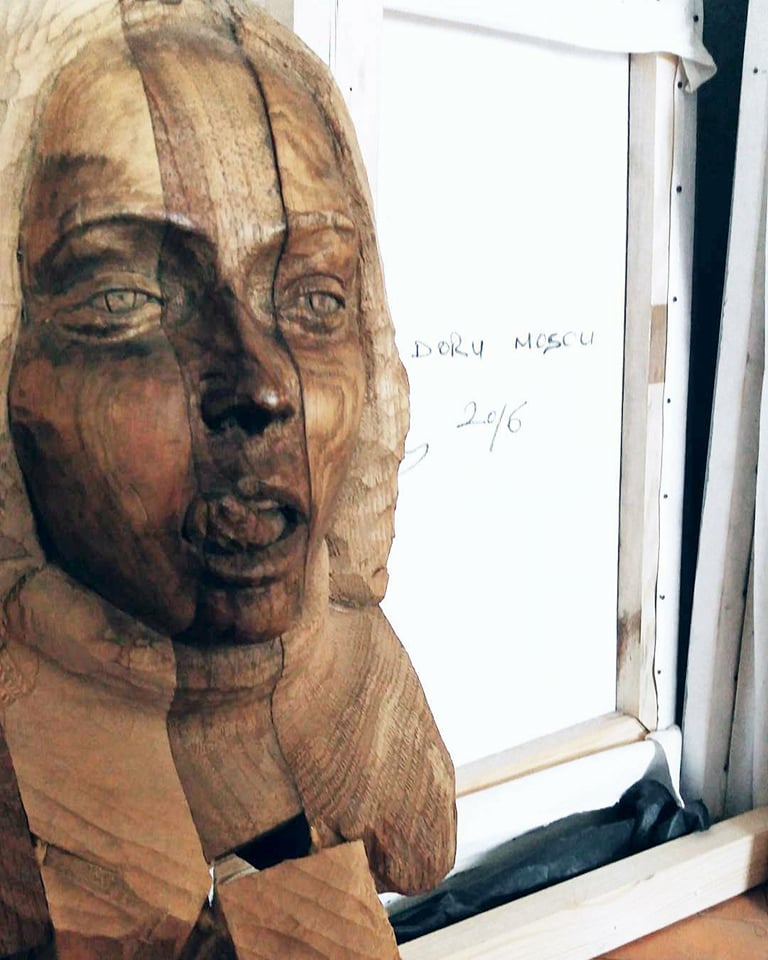 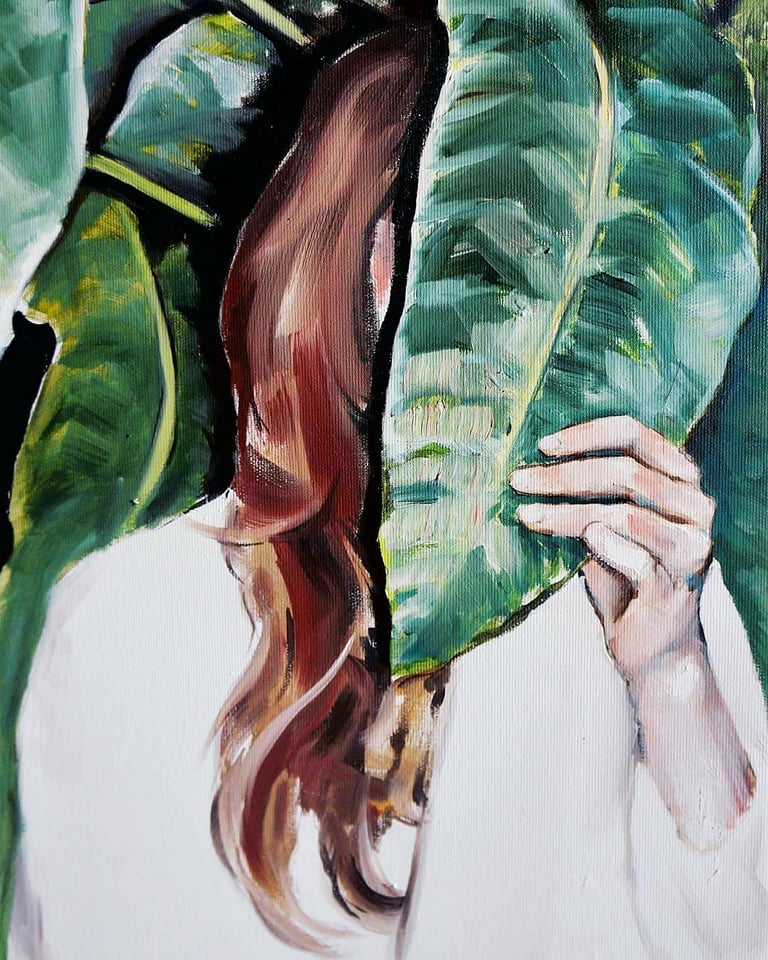 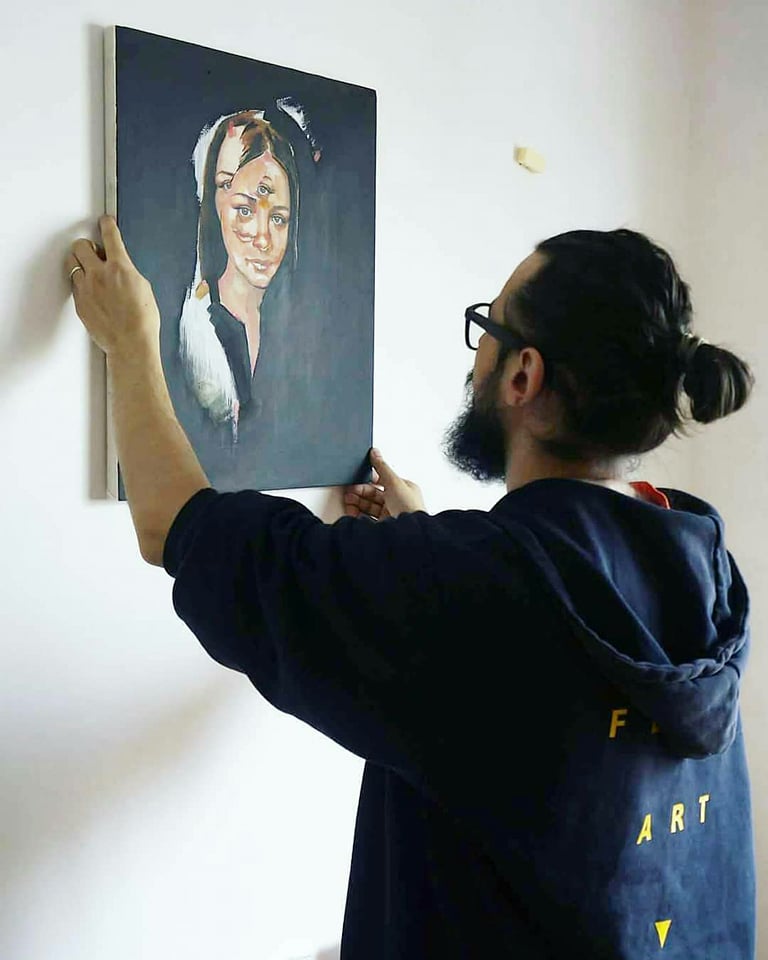 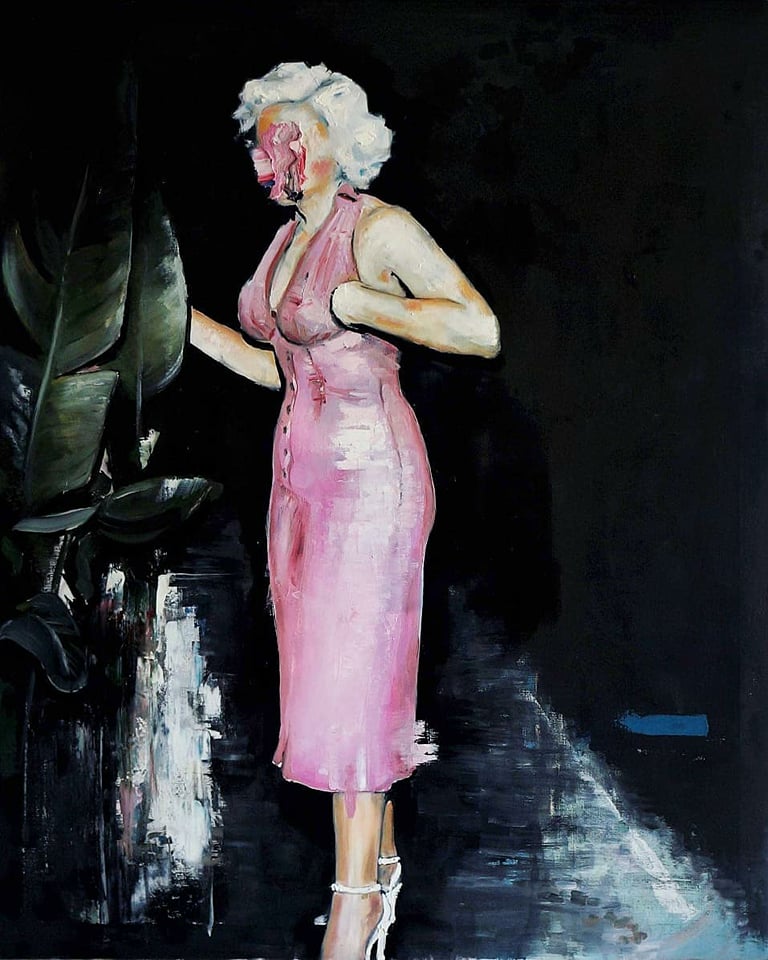 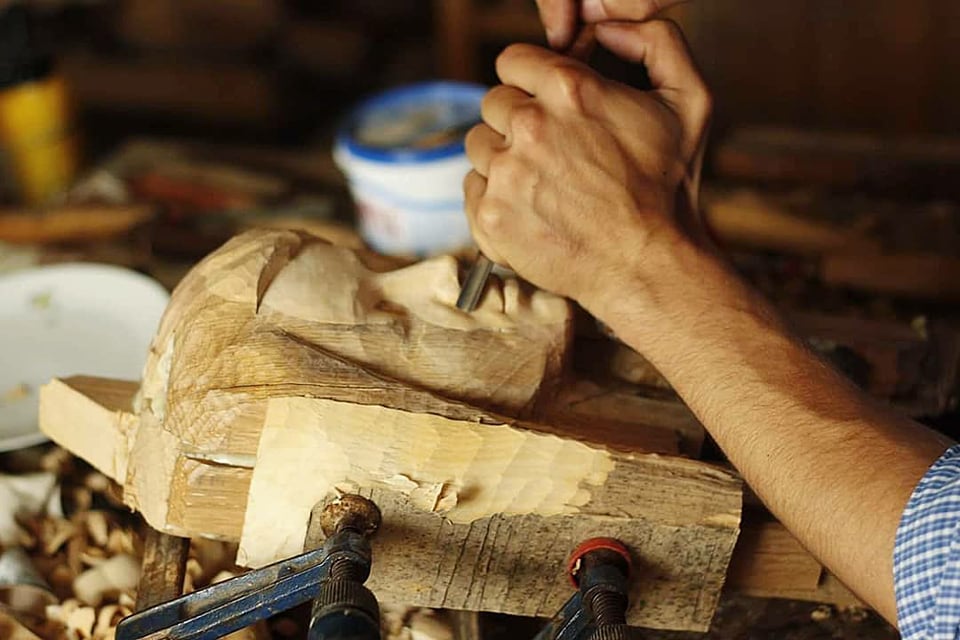 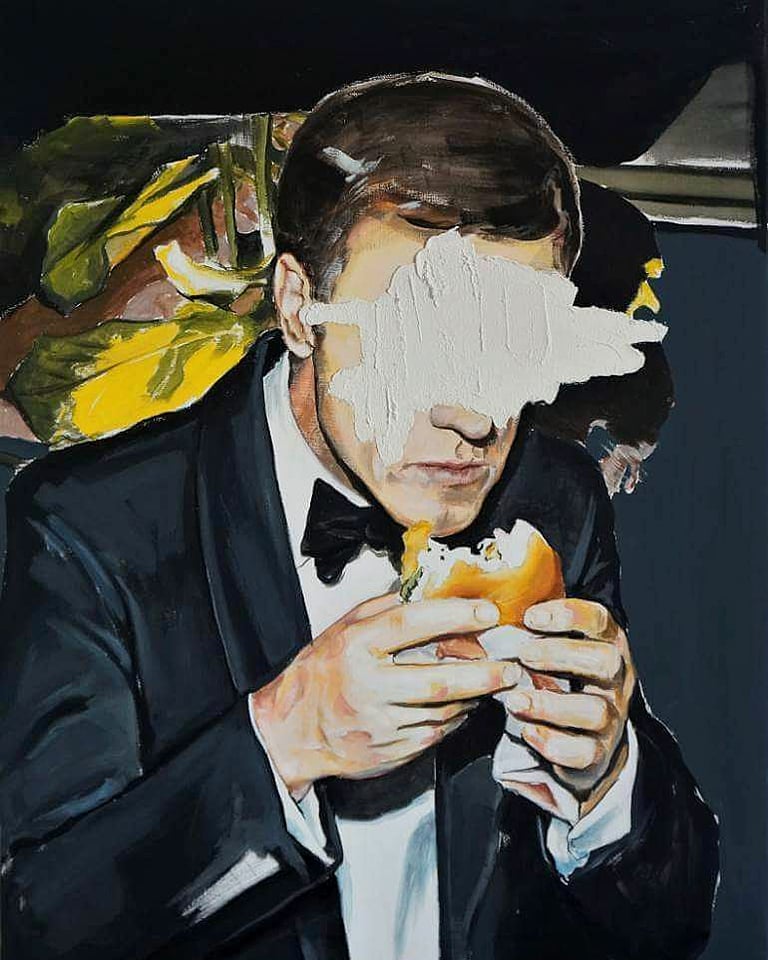 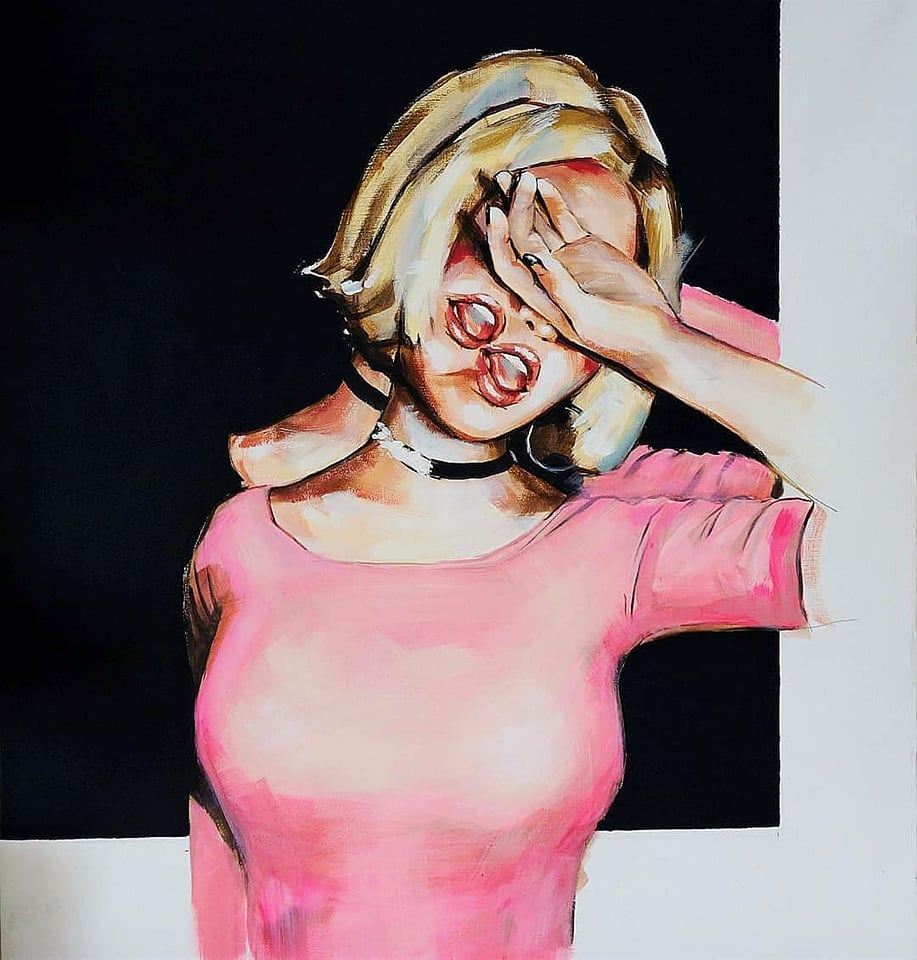 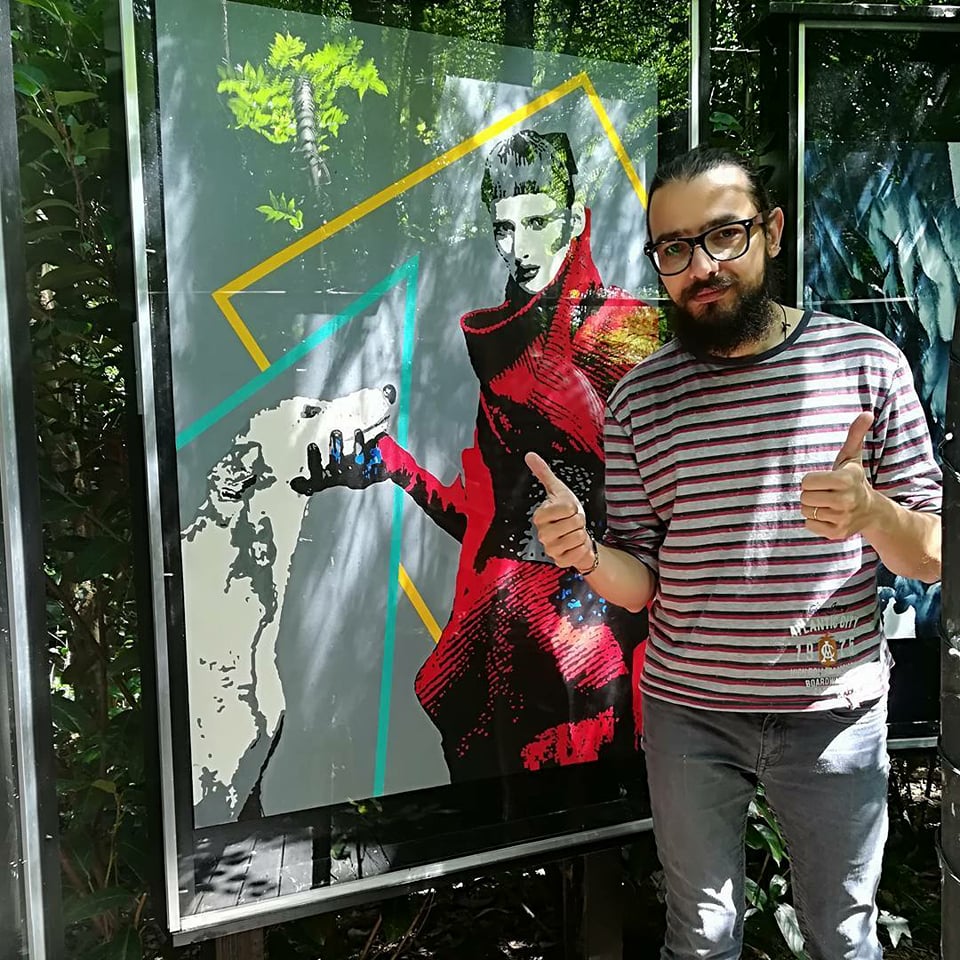 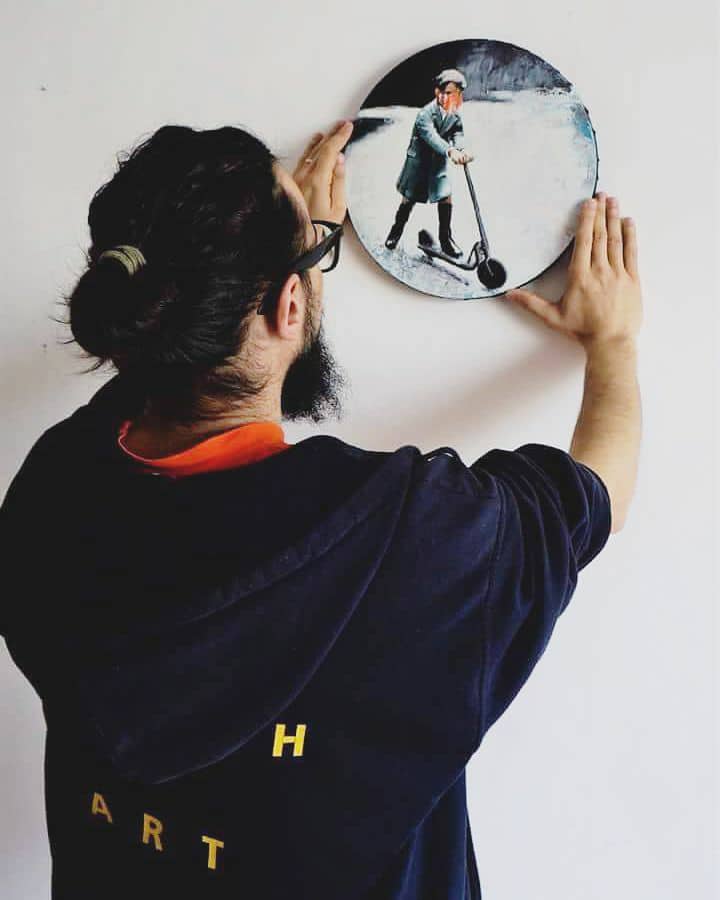 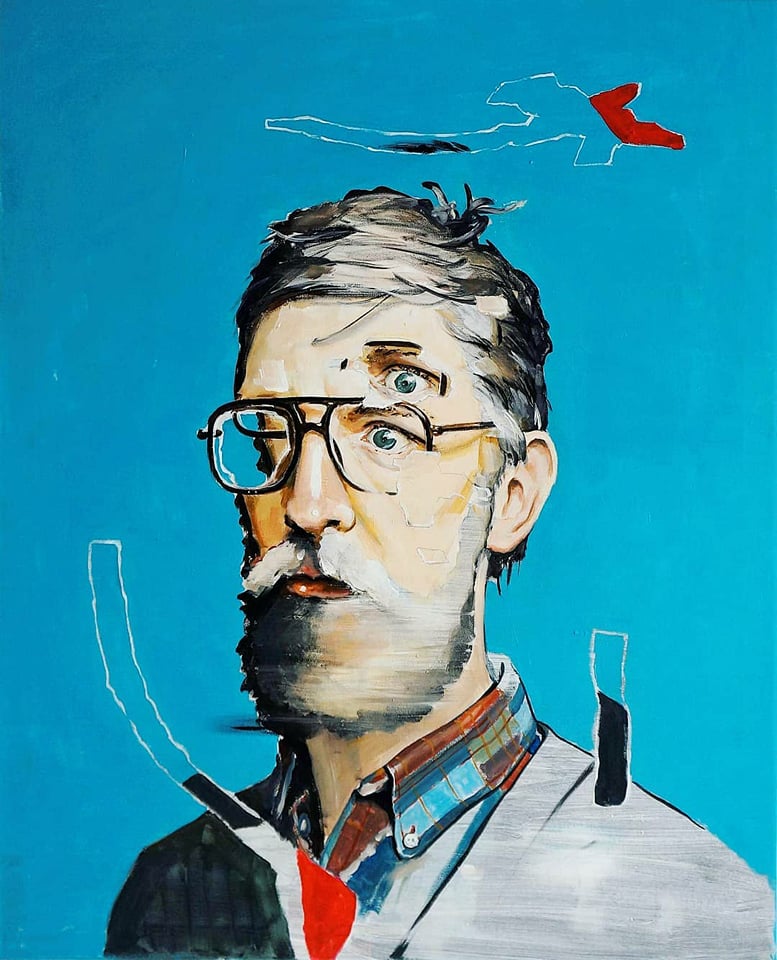 